Алтайский государственный университет
Почетная кафедра «Казахстанский путь и Н. Назарбаев» АлтГУ (Россия, г. Барнаул)
Ассамблея народа Казахстана Восточно-Казахстанской области
КГУ «Дом дружбы - центр общественного согласия»
аппарата акима Восточно-Казахстанской области
Ассамблея народа Казахстана Алматинской области
КГУ «Дом дружбы - центр общественного согласия»
аппарата акима Алматинской области
Восточно-Казахстанский государственный университет
им. С. Аманжолова (Казахстан, г. Усть-Каменогорск)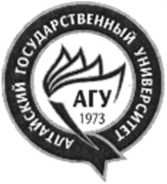 ПРОГРАММАмероприятий, приуроченных к 180-летию со дня рождения ученого
востоковеда Ч. Валиханова18-19 ноября 2015 г.ПРОЕКТОрганизационный комитетПредседатель оргкомитета:Демчик Евгения Валентиновна, доктор исторических наук, профессор, декан исторического факультета АлтГУЧлены оргкомитета:Лысенко Юлия Александровна, доктор исторических наук, профессор кафедры востоковедения АлтГУ, заведующий Почетной кафедрой «Казахстанский путь и Н. Назарбаев»Глазунов Дмитрий Александрович, кандидат исторических наук, доцент, заведующий кафедрой востоковедения АлтГУАнисимова Инна Владимировна, кандидат исторических наук, доцентБочкарева Ирина Борисовна, кандидат исторических наук, доцентМесто проведения конференции:г. Барнаул, Алтайский государственный университет, пр. Ленина 61, исторический факультетПрограмма мероприятий:18 ноября10-00 - 11.00 - Международный онлайн–семинар «Историко-культурное наследие Ч. Валиханова» (ауд. 416 Л)Модератор: д.и.н., профессор Лысенко Юлия АлександровнаБюро:Землюков Сергей Валентинович - д.ю.н., профессор, ректор АлтГУДемчик Евгения Валентиновна - д.и.н., профессор, декан исторического факультета АлтГУЛысенко Юлия Александровна - д.и.н., профессор, руководитель Почетной кафедры «Казахстанский путь и Н. Назарбаев» АлтГУПриветственное слово:Землюков Сергей Валентинович - д.ю.н., профессор, ректор АлтГУТолеубеков Эльдар Толеубекович - директор КГУ "Дома дружбы – центра общественного согласия" аппарата акима Восточно-Казахстанской областиТурсынбай Габит Турсынбаевич - заведующий секретариатом Ассамблеи народа Казахстана Алматинской областиДоклады:Абишева Сауле Нуркасимовна, директор музея Ч. Валиханова Алматинской области (г. Талды-Курган, Казахстан) - Основные вехи жизненного и научного пути Ч. ВалихановаАубакирова Жанна Сакеновна, к.и.н., доцент Восточно-Казахстанского государственного университета им. С. Аманжолова (Усть-Каменогорск, Казахстан) - Вклад Ч. Валиханова в интеллектуальную историю Казахстана и Центральной Азии Смагулова Анар Мурзагалиевна, с.н.с. НИЦ «Алтайтану» Восточно-Казахстанского государственного университета им. С. Аманжолова (Усть-Каменогорск, Казахстан) - Ч. Валиханов: «Воображая Степь»Савчук Елена Викторовна, с.н.с. НИЦ «Алтайтану» Восточно-Казахстанского государственного университета им. С. Аманжолова (Усть-Каменогорск, Казахстан) - Духовная жизнь казахов в творчестве Ч. Валиханова11-30 – 11-45 - Общая фотография участников мероприятия (фойе корпуса Л, 1 этаж)12-00 –12-30 - Открытие выставки «Научное наследие Ч. Валиханова» (ауд. 512, корпус М)12-00 – 12-30 - Встреча зарубежной делегации с проректором по международной деятельности АлтГУ 13-00 – 13-30 - Встреча зарубежной делегации с деканом исторического факультета АлтГУ16-00 – 17-00Творческий вечер фольклорно-этнографического ансамбля «Сазген» и танцевального ансамбля «Шагала» "Дома дружбы - центра общественного согласия" аппарата акима Алматинской области (г. Талды-Курган, Казахстан). Место проведения: Концертный зал корпуса Д.19 ноября10-00 – 10-30 - Посещение Почетной кафедры «Казахстанский путь и Н. Назарбаев».11-00 –12-30 - Экскурсия по г. Барнаулу для зарубежной делегации (отъезд от корпуса М).